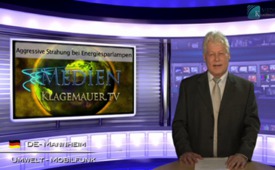 Aggressive Strahlung bei Energiesparlampe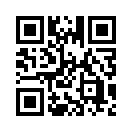 Energiesparlampen strahlen extrem stärker als normale Glühlampen. Ihre elektromagnetische Strahlung überschreitet die schwedische Norm für Bildschirme...Energiesparlampen strahlen extrem stärker als normale Glühlampen. Ihre elektromagnetische Strahlung überschreitet die schwedische Norm für Bildschirme an Arbeitsplätzen (TCO) meist um ein Vielfaches. Durch elektrische Vorschaltgeräte in der Lampenfassung, die den Netzstrom in die benötigte Frequenz umwandeln, entsteht vor allem Hochfrequenzstrahlung, ganz ähnlich der Strahlung eines DECT-Schnurlostelefons. Dazu kommen viele störende Oberwellen und andere „Verunreinigungen“ im Schwingungsbild, die die Strahlung noch aggressiver und für den Körper schädlicher machen. Viele Menschen klagen in der Nähe von Sparlampen über Kopfschmerzen, Übelkeit und Konzentrationsprobleme. Eine Studie der beiden Schweizer Bundesämter für Energie und Gesundheit, die immer wieder als Beleg für die Unbedenklichkeit der Strahlung von Energiesparlampen genannt wird, weist, wie inzwischen bekannt ist, gravierende Messfehler auf. Es wurde mit einer nach TCORichtlinien unzulässigen Sonde gemessen. Dadurch fielen die Messwerte sehr viel niedriger aus. Inkompetenz oder Absicht?von OriginaltextQuellen:www.newerla.de/wohnen/energiesparlampe.htmlDas könnte Sie auch interessieren:---Kla.TV – Die anderen Nachrichten ... frei – unabhängig – unzensiert ...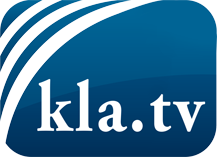 was die Medien nicht verschweigen sollten ...wenig Gehörtes vom Volk, für das Volk ...tägliche News ab 19:45 Uhr auf www.kla.tvDranbleiben lohnt sich!Kostenloses Abonnement mit wöchentlichen News per E-Mail erhalten Sie unter: www.kla.tv/aboSicherheitshinweis:Gegenstimmen werden leider immer weiter zensiert und unterdrückt. Solange wir nicht gemäß den Interessen und Ideologien der Systempresse berichten, müssen wir jederzeit damit rechnen, dass Vorwände gesucht werden, um Kla.TV zu sperren oder zu schaden.Vernetzen Sie sich darum heute noch internetunabhängig!
Klicken Sie hier: www.kla.tv/vernetzungLizenz:    Creative Commons-Lizenz mit Namensnennung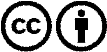 Verbreitung und Wiederaufbereitung ist mit Namensnennung erwünscht! Das Material darf jedoch nicht aus dem Kontext gerissen präsentiert werden. Mit öffentlichen Geldern (GEZ, Serafe, GIS, ...) finanzierte Institutionen ist die Verwendung ohne Rückfrage untersagt. Verstöße können strafrechtlich verfolgt werden.